ШАНОВНІ СТУДЕНТИ ТА АСПІРАНТИ!Запрошуємо вас узяти участь у роботі ІV  Міжнародної науково-практичної конференції здобувачів вищої освіти «Туристичний та готельно-ресторанний бізнес: світовий досвід та перспективи розвитку для України», яка відбудеться 10 квітня 2024 року в м. Одесі на базі кафедри туристичного та готельно-ресторанного бізнесу Одеського національного економічного університету.Мета конференції: обговорення теоретичних і практичних аспектів розвитку сфери туризму та гостинності в умовах самозабезпеченості і глобальних викликів, розробка рекомендацій щодо розвитку туристичного та готельно-ресторанного бізнесу.Форма участі: очна та дистанційна  (для представників інших ВНЗ).Робочі мови конференції: українська,  англійська.У рамках конференції планується робота за такими тематичними напрямами (секціями):Сучасний стан і перспективи розвитку туристичного та готельно-ресторанного бізнесу.Організаційно-економічні аспекти функціонування підприємств сфери туризму та гостинності. Регіональні проблеми розвитку туристичного та готельно-ресторанного бізнесу.Міжнародний туризм: сучасні реалії, проблеми та перспективи розвитку в окремих країнах світу. Управління туристичним та готельно-ресторанним бізнесом.Використання сучасних інструментів  маркетингу в туристичному та готельно-ресторанному бізнесі.Рекреаційні та екологічні аспекти розвитку туристичного та готельно-ресторанного бізнесу.Впровадження інноваційних технологій у сучасному туристичному та готельно-ресторанному бізнесі.Харчові технології у сфері туристичного та  готельно-ресторанного бізнесу.Організаційний комітет конференції:Літвінов О.С. – голова, д.е.н., доцент, проректор з наукової роботи Одеського національного економічного університету;Давиденко І.В. – заступник голови, к.е.н., доцент, завідувачка кафедри туристичного та готельно-ресторанного бізнесу ОНЕУ.Члени організаційного комітету від кафедри туристичного та готельно-ресторанного бізнесу:Шикіна О.В. – к.е.н., доц., голова секції № 1;Нездоймінов С.Г. – к.е.н., доц., голова секції №2;Герасименко В.Г. – к.е.н., проф., голова секції № 3;Галасюк С.С. – к.е.н., доц., голова секції № 4;Лебедєв І.В. – д.е.н., доц., голова секції № 5;Нижниченко Я.Є. – к.е.н., доц., голова секції № 6;Михайлюк О.Л. – к.е.н., доц., голова секції № 7;Бедрадіна Г.К. – к.е.н., доц., голова секції № 8;Кунділовська Т.А. – к.т.н, доц., голова секції № 9.Представники організацій-засновників конференції:Ліптуга І.Л. – президент Національної туристичної організації України;Sylwia Gwoździewicz – PhD, President, International Institute of Innovations «Science-Education-Development», Poland;Eduardas Spiriajevas – Doctor in Geography, Klaipeda State University of Applied Sciences, Lithuania;Sergii Iaromenko – PhD student, Poznań University of Economics and Business, Poland.     Координатор конференції – к.е.н., доцент кафедри туристичного та готельно-ресторанного бізнесу Галасюк Світлана Сергіївна.Координати оргкомітету:Україна, 65014, м. Одеса, вул. Преображенська, 8Одеський національний економічний університетТелефон для довідок: +38 (048)722-01-22Електрона адреса: conference.tourism.oneu@gmail.com Національна туристична організація УкраїниУправління туризму, рекреації та курортів Одеської обласної державної адміністраціїДепартамент культури, міжнародного співробітництва та європейської інтеграції Одеської міської радиАсоціація «Туризм Одеси»ГО «Агенція розвитку туризму»Міжнародний інститут інновацій «Наука- Освіта-Розвиток» (Польща)Клайпедський державний університет прикладних наук (Литва)Познанський економічний університет (Польща)ОДЕСЬКИЙ НАЦІОНАЛЬНИЙ ЕКОНОМІЧНИЙ УНІВЕРСИТЕТКафедра туристичного та готельно-ресторанного бізнесу ОНЕУЗАПРОШУЮТЬ  студентів та аспірантів до участі у ІV Міжнародній науково-практичній конференції «ТУРИСТИЧНИЙ ТА ГОТЕЛЬНО-РЕСТОРАННИЙ БІЗНЕС: СВІТОВИЙ ДОСВІД ТА ПЕРСПЕКТИВИ РОЗВИТКУ ДЛЯ УКРАЇНИ»10 квітня 2024 року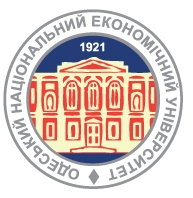 м. Одеса, УкраїнаФінансові аспекти:Вартість публікації тез доповідей в електронному збірнику матеріалів конференції – 100 грн. Оплата здійснюється за посиланням:https://secure.wayforpay.com/payment/sad8274ab28d1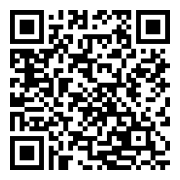 Електронний варіант збірника тез буде розміщений в репозитарії ОНЕУ та надісланий кожному авторові протягом двох тижнів після проведення конференції.Для участі у роботі конференції необхідно надіслати:заявку на участь у конференції;електронний варіант наукової роботи;копію квитанції про оплату організаційного внеску.Зазначені вище матеріали необхідно надіслати 
до 5 квітня 2024 р. (включно) на електронну пошту conference.tourism.oneu@gmail.com.Зразок заявки на участь у ІV Міжнародній  науково-практичній конференціїПримітки: 1. Тези доповідей, які не відповідають вимогам та надіслані пізніше вказаного терміну, не розглядаються.2. Оргкомітет надішле лист-підтвердження про реєстрацію Ваших матеріалів.Вимоги до оформлення:Тези доповіді мають бути виконані на актуальну тему, містити результати самостійного наукового дослідження, без плагіату.Обсяг тез – 3-5 повних сторінок, текстовий редактор – Microsoft Word; орієнтація – книжкова; усі поля – 20 мм; гарнітура – Times New Roman; кегль – 14; міжрядковий інтервал основного тексту – 1,5; міжрядковий інтервал списку використаних джерел, інформації про автора та його наукового керівника (для студентів)  – 1,0.Текст доповіді: вирівнювання – по ширині, абзацний відступ – 1,25.Рисунки, діаграми та схеми повинні бути підписані, таблиці – мати назву; малюнки та фотографії в тексті не приймаються.Посилання у тексті оформлюються у квадратних дужках – [2, с. 56], де перше число означає порядковий номер у списку використаних джерел, друге – номер сторінки. Список використаних джерел розміщується наприкінці тексту і оформлюється відповідно до чинних стандартів бібліографічного опису.Електронний варіант файлу має бути названий прізвищем автора наукової роботи і записаний у форматі .doc або .docх (наприклад: Іваненко.doc).Кількість публікацій від одного автора не повинно перевищувати двох.Нижче наведені приклади оформлення відомостей про автора тез доповідей окремо для студентів              (з урахуванням інформації про наукового керівника) та для аспірантів.Приклад оформлення відомостей про автора тез доповіді для аспірантів:Петров С. О.Аспірант кафедритуристичного та готельно-ресторанного бізнесуОдеського національного економічного університетум. Одеса, Україна Приклад оформлення тез доповіді для студентів:Іваненко А. В.Одеський національний економічний університет м. Одеса, Україна Науковий керівник – к.е.н., доцент кафедри туристичного та готельно-ресторанного бізнесу  Петров С. О.ТЕНДЕНЦІЇ РОЗВИТКУ ГОТЕЛЬНОГО БІЗНЕСУВ УКРАЇНІТекст, текст, текст, текст, текст, текст, текст, текст, текст, текст, …………… текст. Список використаних джерел:Герасименко В.Г. Державне регулювання сфери туризму України в контексті процесів євроінтеграції / За заг. ред. В.Г. Герасименко, О.Л. Михайлюк. Київ: ФОП Гуляєва В.М., 2019. 332 с.Послуги туристичні. Класифікація готелів: ДСТУ 4269:2003 [Чинний від 2004-07-01]. Київ: Держспоживстандарт України,       2004. 18 с. Туристичний барометр: інформація Всесвітньої туристичної організації. URL: http://www2.unwto.org.Прізвище, ім’я, по батьковіПрізвище, ім’я, по батьковіНазва вищого навчального закладуНазва вищого навчального закладуКурс, група, факультет (для студентів) Курс, група, факультет (для студентів) ПІБ, науковий ступінь та вчене звання наукового керівника (для студентів)ПІБ, науковий ступінь та вчене звання наукового керівника (для студентів)Назва доповідіНазва доповідіНомер та назва секціїНомер та назва секціїЕлектронна поштаЕлектронна поштаУмови участі у конференції- виступ із доповіддюУмови участі у конференції- виступ із презентацієюУмови участі у конференції- тільки публікація тез 